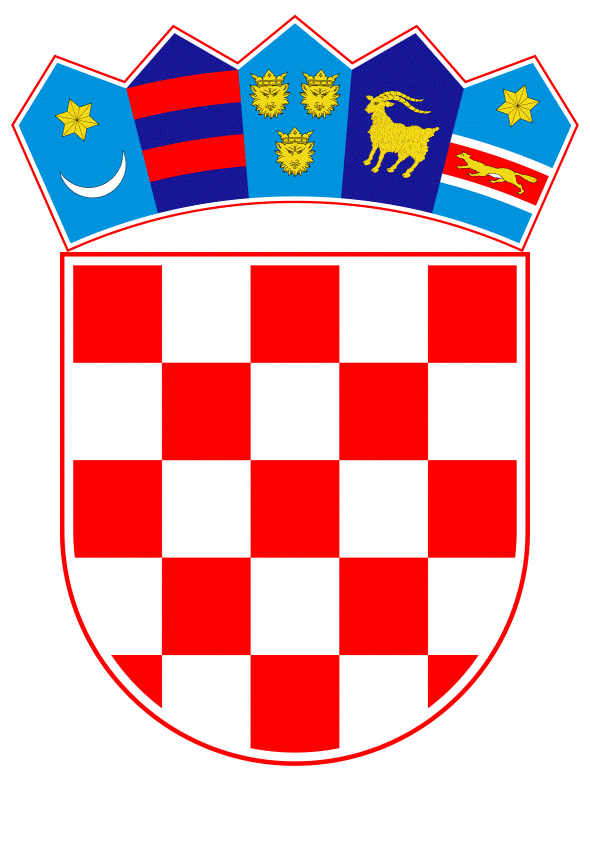 VLADA REPUBLIKE HRVATSKEZagreb, 25. veljače 2021.______________________________________________________________________________________________________________________________________________________________________________________________________________________________											PRIJEDLOGKLASA:									 	URBROJ:	Zagreb,				         							PREDSJEDNIKU HRVATSKOGA SABORAPREDMET:	Zastupničko pitanje Domagoja Hajdukovića, u vezi s utjecajem pandemije koronavirusa na pristupanje Republike Hrvatske Eurozoni - odgovor Vlade		Zastupnik u Hrvatskome saboru, Domagoj Hajduković, postavio je, sukladno s člankom 140. Poslovnika Hrvatskoga sabora („Narodne novine“, br. 81/13., 113/16., 69/17., 29/18., 53/20., 119/20. - Odluka Ustavnog suda Republike Hrvatske i 123/20.), zastupničko pitanje u vezi s utjecajem pandemije koronavirusa na pristupanje Republike Hrvatske Eurozoni.		Na navedeno zastupničko pitanje Vlada Republike Hrvatske daje sljedeći odgovor:         	Jedan od strateških ciljeva Vlade Republike Hrvatske je pristupanje europodručju. Sam pristup europskom tečajnom mehanizmu ERM II ostvaren je 10. srpnja 2020., čime je potvrđena provedba odgovorne gospodarske i fiskalne politike Vlade Republike Hrvatske, kao i kontinuirani napredak u reformama i smanjivanju makroekonomskih neravnoteža. Istodobno je uspostavljena bliska suradnja između Hrvatske narodne banke i Europske središnje banke (u primjeni od 1. listopada 2020.) čime je Republika Hrvatska postala dijelom jedinstvenoga nadzornog i jedinstvenoga sanacijskog mehanizma.	Ulaskom u ERM II ispunjeni su i posljednji politički preduvjeti za ulazak Republike Hrvatske u europodručje, a uvođenje eura omogućuje se već 1. siječnja 2023. Za postizanje tog cilja moramo ispuniti maastrichtske kriterije nominalne konvergencije (kriterij proračunskog manjka i udjela javnog duga u BDP-u, inflacijski kriterij, kriterij kamatnih stopa i kriterij stabilnosti tečaja) te provesti strukturne mjere na koje smo se obvezali pri ulasku u ERM II. Sve makroekonomske varijable kontinuirano su se između 2016. do 2019. kretale unutar granica zadanih kriterijima konvergencije. 	2020. godina obilježena je borbom protiv pandemije koronavirusa i razornim potresima koji su pogoršali pozitivna kretanja fiskalnih i makroekonomskih varijabli, no to ne mijenja cilj uvođenja eura 1. siječnja 2023. Naime, već u 2021. planiramo proračunski manjak spustiti ispod kritične razine od 3 % BDP-a, a omjer javnog duga u BDP-u vratiti na silaznu putanju kako bi se zadovoljili svi fiskalni kriteriji konvergencije. Također, Republika Hrvatska će u navedenom razdoblju provesti sve potrebne reforme na koje smo se obvezali ulaskom u ERM II, a koje se odnose na jačanje okvira za borbu protiv pranja novca, smanjenje administrativnog i financijskog opterećenja za gospodarstvo, poboljšanje korporativnog upravljanja u državnim poduzećima i jačanje nacionalnog stečajnog okvira.  	Vlada Republike Hrvatske je na sjednici održanoj 23. prosinca 2020. donijela Nacionalni plan zamjene hrvatske kune eurom, kojim je potvrđen cilj da se euro kao službena valuta uvede 1. siječnja 2023.  Za planiranje, praćenje i koordiniranje provedbe svih aktivnosti predviđenih Nacionalnim planom zaduženo je Nacionalno vijeće za uvođenje eura kao službene valute u Republici Hrvatskoj.	Iz navedenoga se može zaključiti da su pripreme za uvođenje eura u tijeku i da na hodogram pristupanja Republike Hrvatske europodručju pandemija koronavirusa ne bi trebala utjecati.		Eventualno potrebna dodatna obrazloženja u vezi s pitanjem zastupnika dat će potpredsjednik Vlade Republike Hrvatske i ministar financija dr. sc. Zdravko Marić.PREDSJEDNIKmr. sc. Andrej PlenkovićPredlagatelj:Ministarstvo financijaPredmet:Verifikacija odgovora na zastupničko pitanje Domagoja Hajdukovića, u vezi s utjecajem pandemije koronavirusa na pristupanje Republike Hrvatske Eurozoni